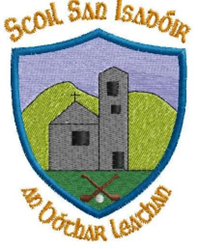 Annual Admissions Notice  September 2023Application and Decision Dates for admission to 2024/2025 The following are the dates applicable for admission to Junior Infants *Failure to accept an offer within the prescribed period above may result in the offer being withdrawn Note: the school will consider and issue decisions on late applications in accordance with the school’s admission policy.The school will commence accepting applications for admission September 2023The school shall cease accepting applications for admission on27th October 2023 The date by which applicants will be notified of the decision on their application7th December 2023The period within which applicants must confirm acceptance of an offer of admission is 21 st December 202321st December 2023 